Schemat kumulacji CO2 przez ekosystem leśny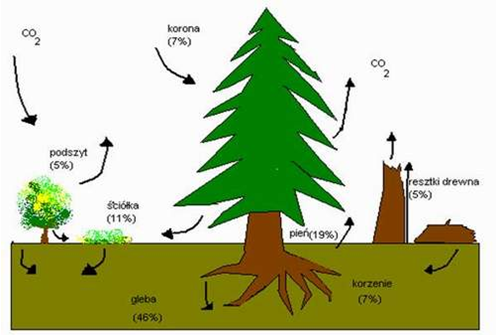 